THÔNG CÁO BÁO CHÍ SỐ 358VỀ CÔNG TÁC PHÒNG, CHỐNG DỊCH COVID-19TRÊN ĐỊA BÀN TỈNH QUẢNG NAM(Ngày 19/4/2022)Ban Chỉ đạo phòng, chống dịch Covid-19 tỉnh Quảng Nam (Ban Chỉ đạo) thông tin nhanh về một  số nội dung liên quan đến  phòng, chống dịch Covid-19 trên địa bàn tỉnh Quảng Nam cập nhật tình hình đến 17h00 ngày 19/4/2022, như sau:TÌNH HÌNH DỊCH BỆNHVề ca bệnh, công tác cách ly y tế, lấy mẫu xét nghiệmTừ 16h00 ngày 18/4/2022 đến 16h00 ngày 19/4/2022, Quảng Nam ghi nhận 189 ca mắc mới (giảm 08 ca so với hôm qua), trong đó: 185 ca cộng đồng và 04 ca đã được giám sát, cách ly từ trước; có 375 bệnh nhân được công bố khỏi bệnh.(2) 42.128 ca bệnh công bố từ 01/01/2022 đến nay, cụ thể: 36.051 ca bệnh cộng đồng, 5.766 ca lây nhiễm thứ phát (đã được giám sát, cách ly trước khi phát hiện), 107 ca xâm nhập từ các tỉnh và 104 ca nhập cảnh.II. THÔNG TIN VỀ CÔNG TÁC PHÒNG, CHỐNG DỊCH CỦA TỈNH  Công tác triển khai tiêm vắc xin phòng Covid-19- Vắc xin nhận được/vắc xin phân bổ theo Quyết định: 3.247.040 liều/3.247.040 liều QĐ, đạt 100%. Số vắc xin thực tế đã tiêm 3.132.846 mũi tiêm, đạt tỷ lệ 96,5% so với vắc xin đã nhận, với kết quả đạt được như sau:* 2 mũi đối với vắc xin Astrazeneca, Pfizer, Moderna, Verocell và 3 mũi đối với vắc xin Abdala - Người từ 18 tuổi trở lên chưa được tiêm bất kỳ mũi vắc xin phòng 
Covid-19 nào có thể đăng ký tiêm chủng tại Trung tâm Y tế hoặc Trạm Y tế địa phương hoặc bằng cách truy cập vào đường dẫn: https://bit.ly/dangkytiemcovidQNam hoặc quét mã QR code dưới đây: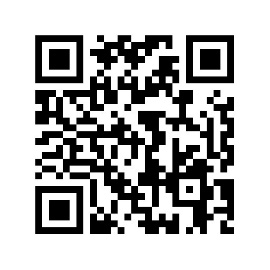 Ban Chỉ đạo phòng, chống dịch COVID-19 tỉnh Quảng Nam trân trọng cảm ơn các cơ quan báo chí trong và ngoài tỉnh đã chia sẻ, đồng hành cùng tỉnh Quảng Nam trong công tác tuyên truyền phòng, chống dịch Covid-19 trên địa bàn tỉnh. Xin cảm ơn!======================= UBND TỈNH QUẢNG NAM BAN CHỈ ĐẠO CẤP TỈNH PHÒNG, CHỐNG DỊCH COVID-19CỘNG HÒA XÃ HỘI CHỦ NGHĨA VIỆT NAMĐộc lập – Tự do – Hạnh phúcTTMụcSố đang được cách ly, điều trịSố phát sinh mới trong ngàyTích lũyTích lũyTTMụcSố đang được cách ly, điều trịSố phát sinh mới trong ngàyTính từ 01/01/2022 đến nayTừ đầu mùa dịch đến nay1Số ca bệnh189 (1)42.128 (2)48.5882Cách ly y tế tập trung003.89984.2713Cách ly tại cơ sở y tế338 (3)2924.89832.9434Cách ly tại nhà5.0537560.510253.0255BN F0 điều trị tại nhà 20.147160220.748220.748TTHuyệnCa bệnh cộng đồngCa bệnh đã được giám sát, cách lyTổng số 
ca bệnh1Bắc Trà My370 372Hội An250 253Tam Kỳ230 234Đại Lộc200 205Điện Bàn200 206Duy Xuyên180 187Thăng Bình170 178Quế Sơn130 139Phú Ninh50 510Đông Giang13411Nam Giang30 312Hiệp Đức11213Phước Sơn20 2TổngTổng1854189Tiêm vắc xinTiêm vắc xinNgười 
≥ 18 tuổiTrẻ 
12-17 tuổiTổng cộngTrong ngàyTổng số mũi tiêm4.52604.526Trong ngàyMũi 11320132Trong ngàyMũi 23650365Trong ngàyMũi bổ sung4.029-4.029Trong ngàyMũi nhắc lại0-0Cộng dồn liều cơ bảnMũi 1(Tỷ lệ trên dân số ≥ 18 tuổi)1.103.770(100%)132.608(99,3%)Cộng dồn liều cơ bảnMũi 2(Tỷ lệ trên dân số ≥ 18 tuổi)1.077.029(98,3 %)130.377(97,7%)-Cộng dồn mũi bổ sungCộng dồn mũi bổ sung431.465--Cộng dồn mũi nhắc lạiCộng dồn mũi nhắc lại353.645--